Bli StödmedlemNedan följer Steg för steg hur man blir stödmedlem hos Sävsjö FF.1Klicka på ”Stödmedlem”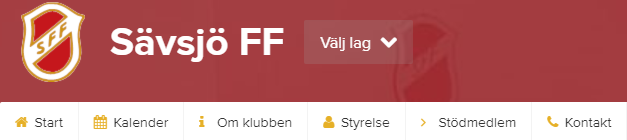 2Klicka på länken ”Stödmedlem”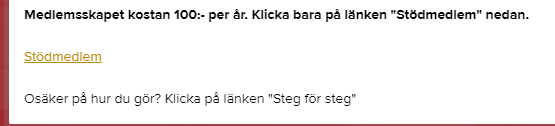 3Välj, ”Ansök för dig själv”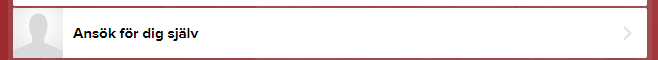 4Fyll i dina kontaktuppgifter.Klicka sedan på ”Informationen stämmer, fortsätt”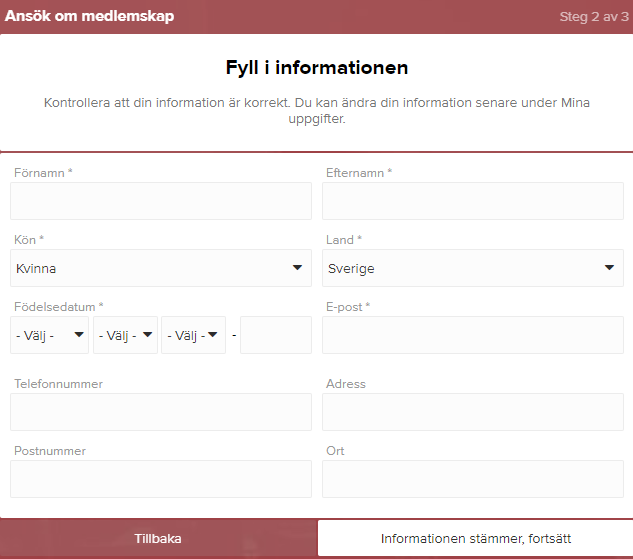 5Klicka i Rutan ”Ansök som Stödmedlem”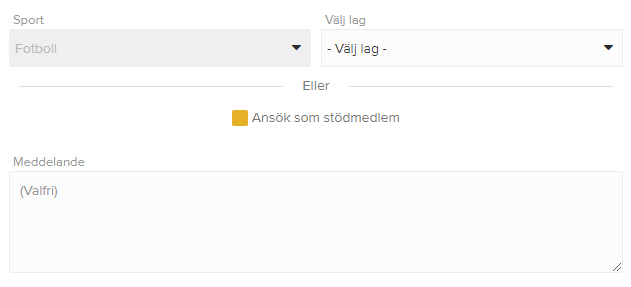 6Välj sedan ”Stödmedlemmar”Klicka på ”Skicka Ansökan”Klart!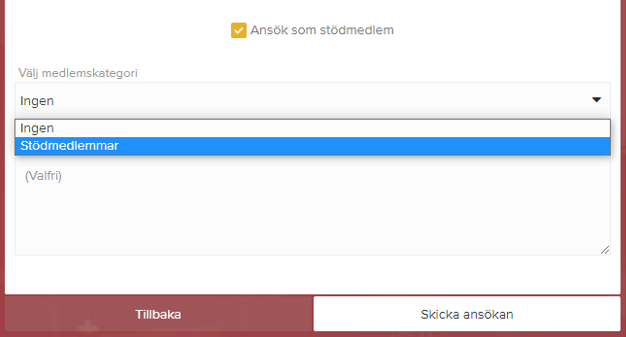 